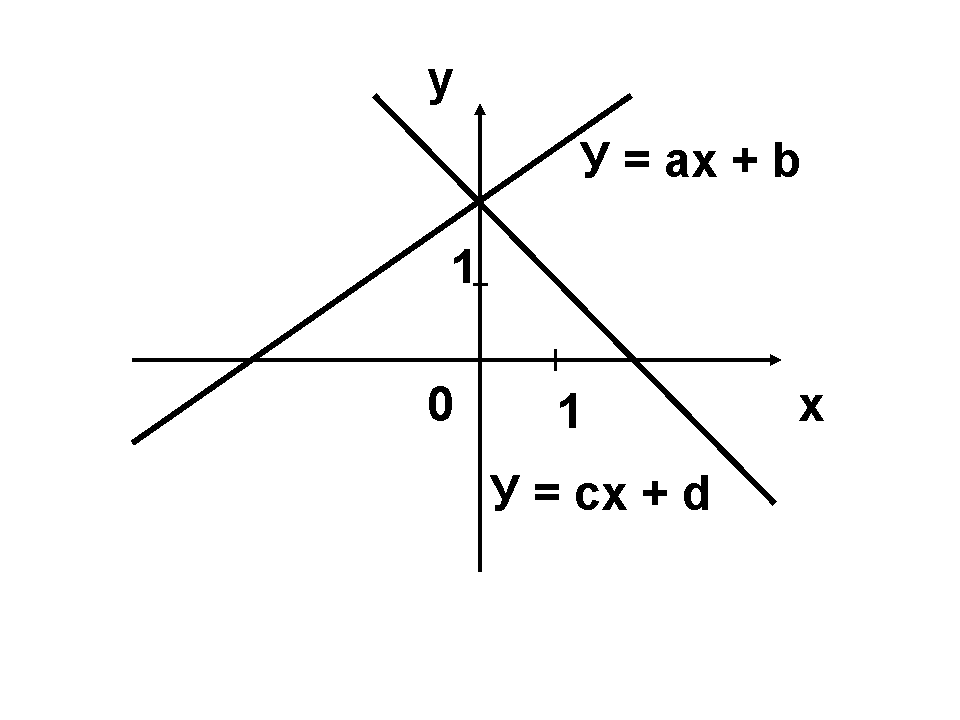 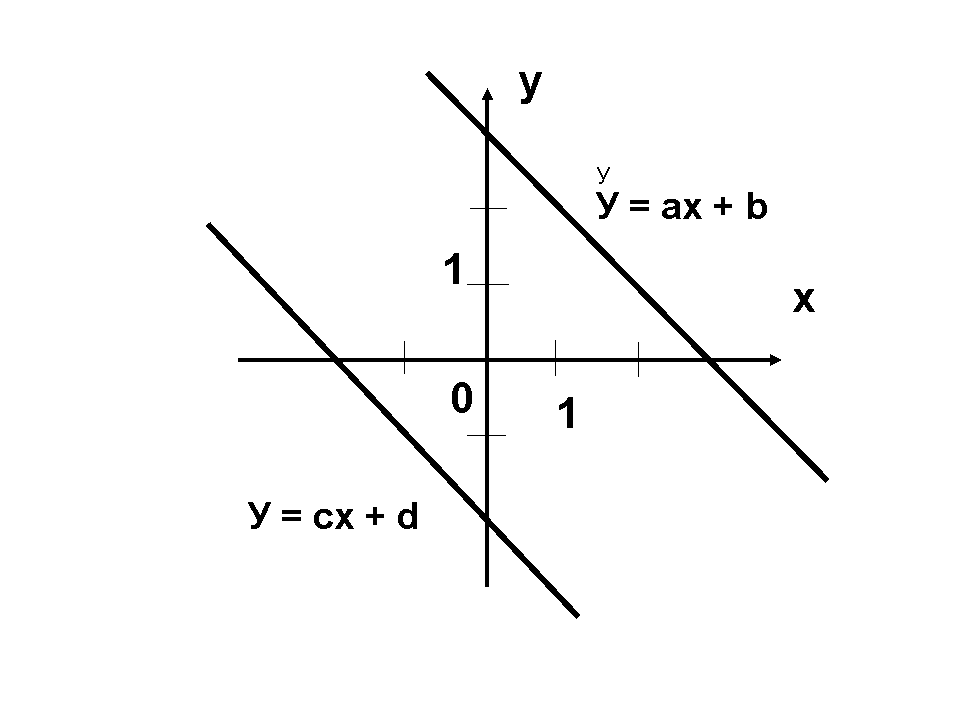 у = ах + bу = сх + d.ОБВЕДИТЕ В КРУЖОК ВЕРНЫЕ ПОКАЗАНИЯ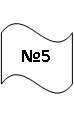 у = ах + bу = сх + d.ОБВЕДИТЕ В КРУЖОК ВЕРНЫЕ ПОКАЗАНИЯ